Chapter 1:	Problem Solving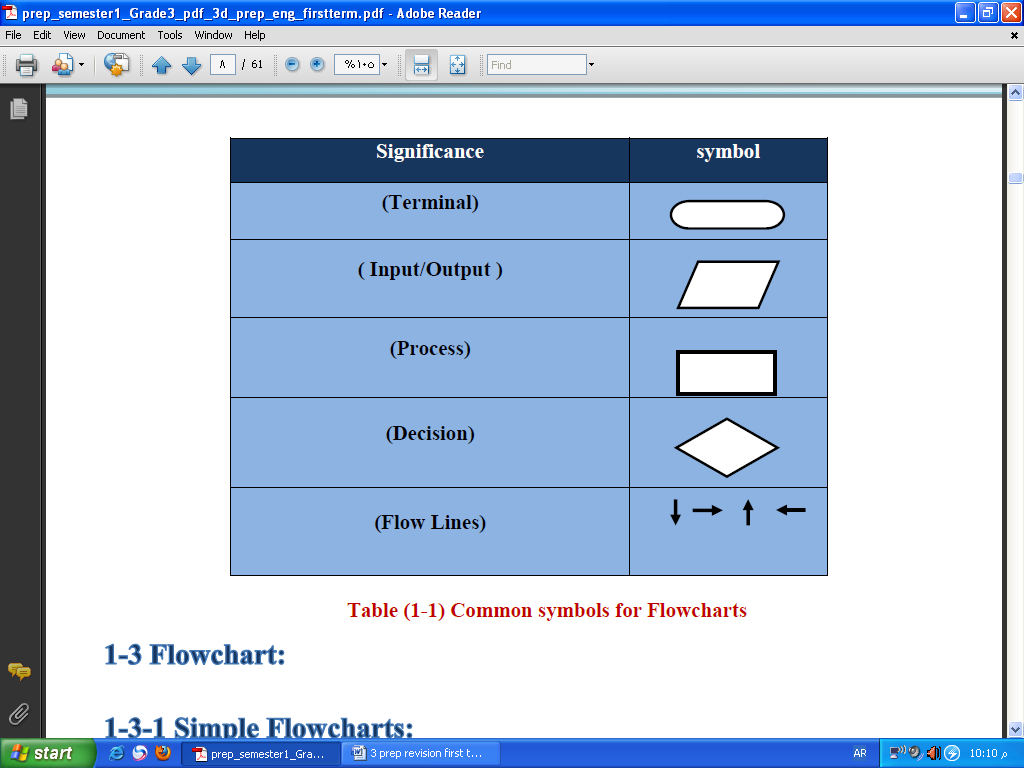 1- Draw flowchart to calculate the sum of  two numbers entered by the user and display the resultFirst: Define the problem Output: The sum of two numbers Input: The first number is “A “and the second number is “B” Processing (Solution): C =A+B where the result is C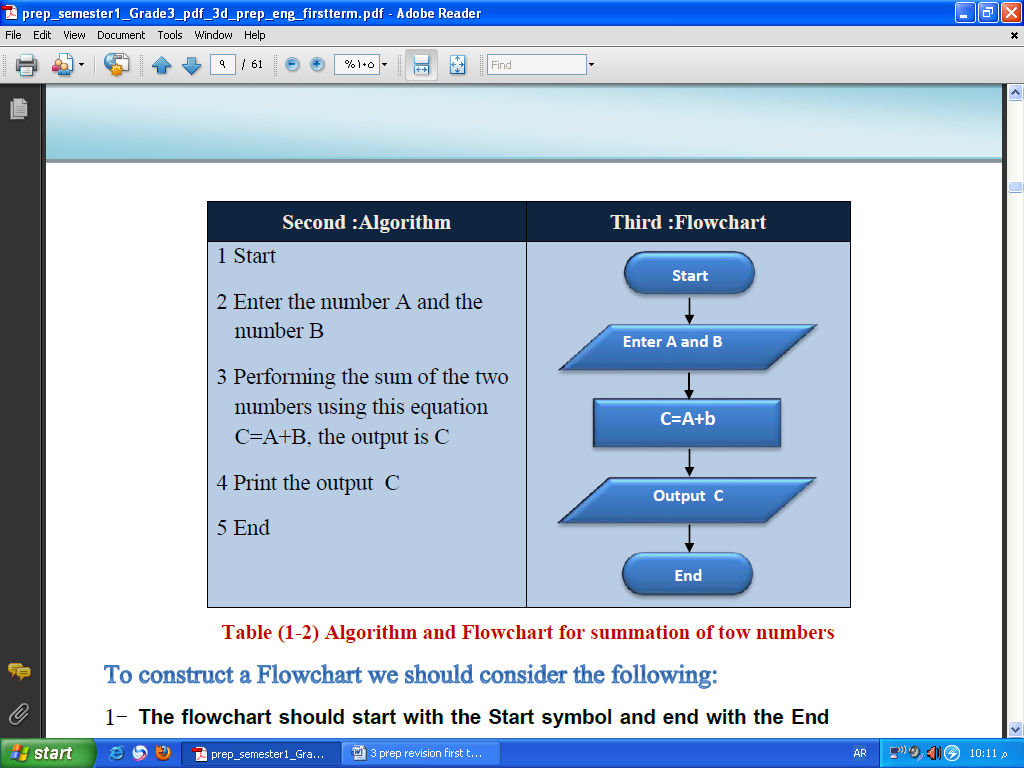 2- Draw the flowchart to solve a first degree equation Y=3x+2First: Define the problem Output: The value of “Y”. Input: X. Processing (Solution): Compute the value of “Y” from the equation Y=3x+2.The left hand side (LHS) of any equation should contain only one variable; the value of this variable will be the (output) or the solution of the equation. The right hand side (RHS) of the equation may contain abstracted values or arithmetic expressions that have one or more variables (inputs). 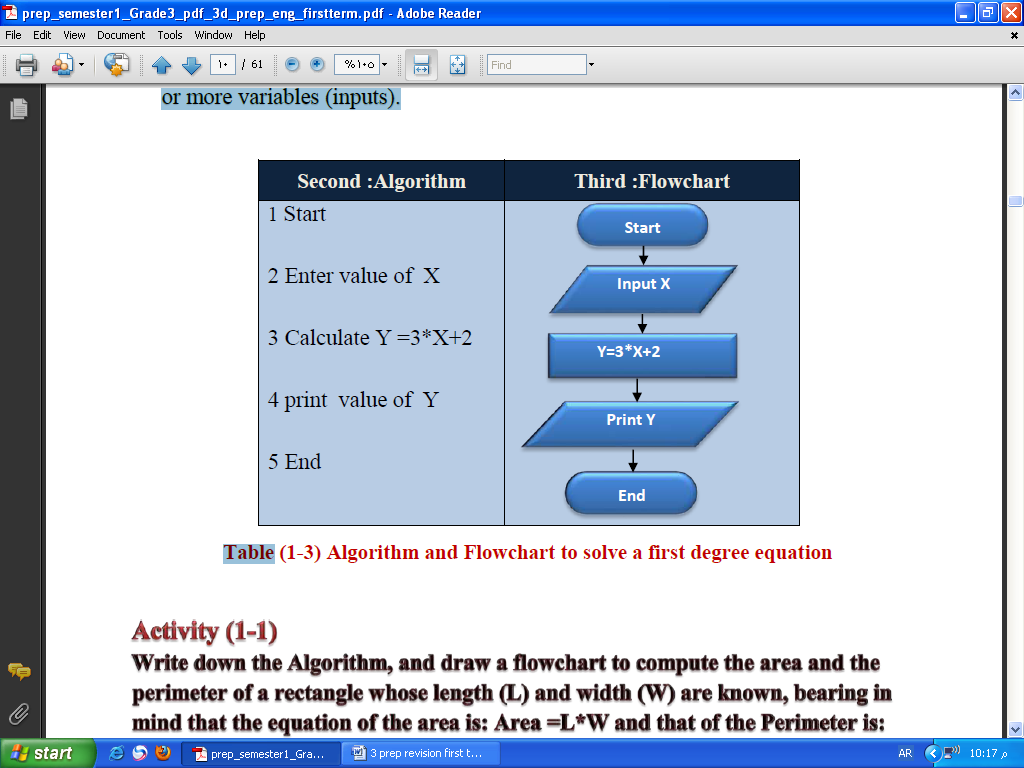 3-Write down the Algorithm, and draw aflowchart to compute area and the perimeter of a rectangle whose length (L) and width (W) are known, bearing in mind that the equation of the area is : Area=L*W and that of the perimeter is : perimeter =2(L*W)First: Define the problemOutput: Area and perimeter of rectangle  Input: length (L) , width (W)Solution : Area=L*W       perimeter =2(L*W)4-Write down the Algorithm, and draw a flowchart to calculate the area of a circle whose radius “R” is known , bearing in mind that the equation of the area of circle is : Area=3.14*R*R.First: Define the problemOutput: Area of circleInput: value of radiusSolution : Area=3.14*R*R5- Write down the Algorithm, and draw a flowchart to calculate the number of years, bearing in mind that the number of months is known.First: Define the problemOutput: number of years YInput: number of months MSolution : Y=M/125-Draw the flowchart to print the word “successful” in the case of the degree input is greater than or equal to 50.First: Define the problemOutput: print the word “ “.Input: the score X.Solution: If the value of X is greater than or equal 50; the word “successful” will be printed.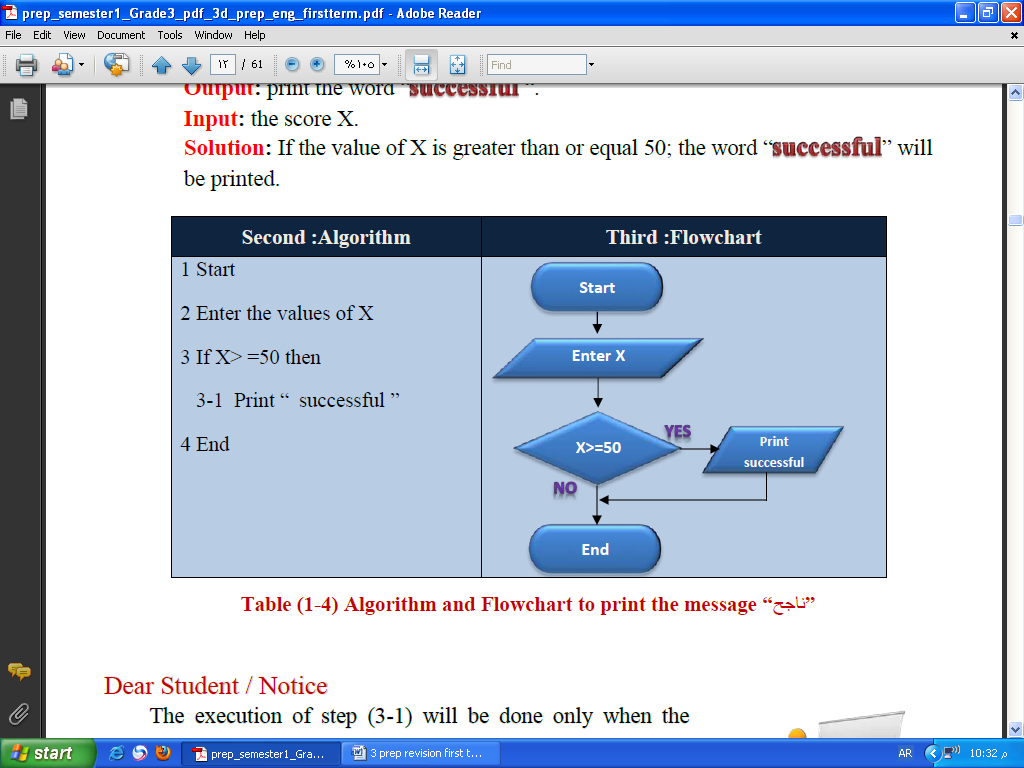 6: Draw the flowchart for a program that will calculate the division of two numbers. If the divisor equals (zero), the message displays “undefined”.First: Define the problemOutput: print the result of dividing two numbers “R” or print the word “undefined"Input: Numerator is “num1”, denominator is “num2”.Solution: if num2=0 then print “undefined”, otherwise print the result of the division “R”.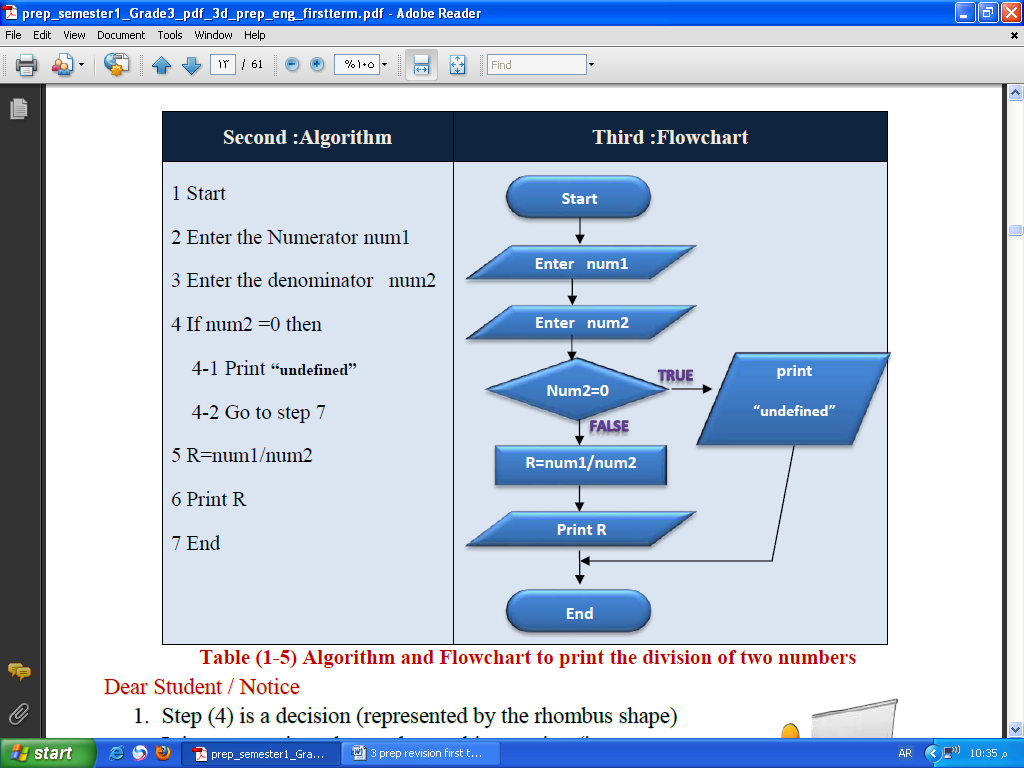 7: Draw aflowchart for aprogram that obtains anumber from the user. Determine the number type (even or odd) First: Define the problemOutput: print the number type (even or odd).Input: the number “N”.Solution: the even number is determined if the entered number is divisible by 2 without remainder, otherwise it will be odd.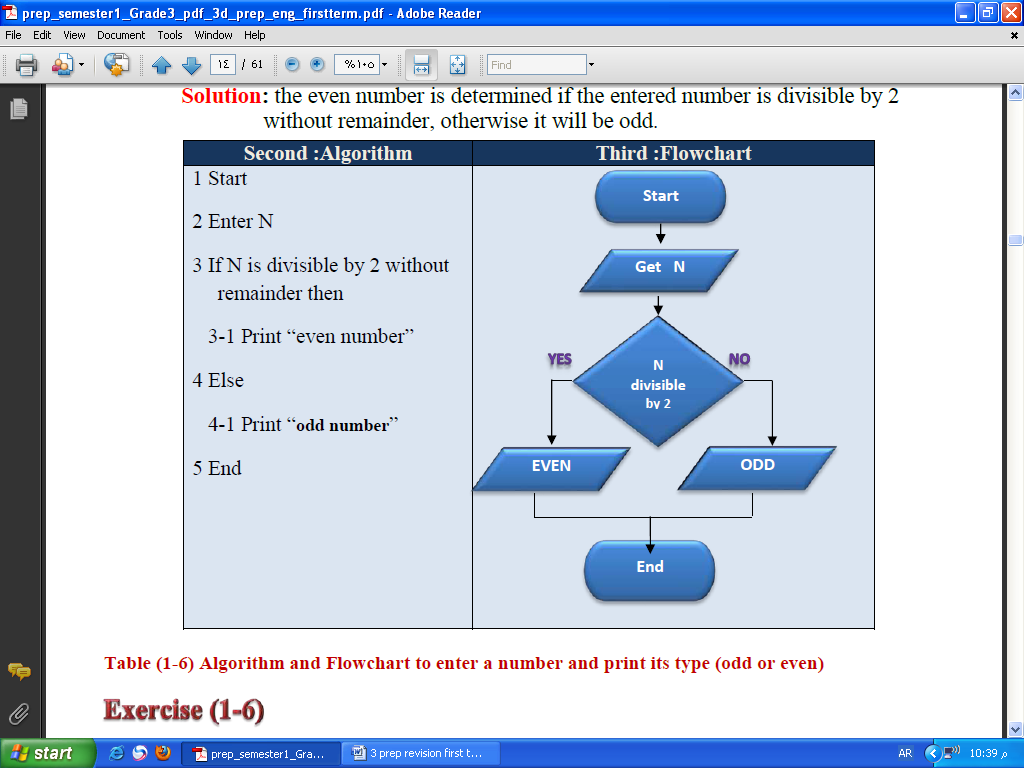 8: Draw the flowchart to get a temperature degree , and print out the following results “greater than zero “ – “less than zero” or “equal zero “First: Define the problemOutput: print out “greater than zero” – “less than zero “or “equal zero”.Input: temperaturedegree Celsius “D”.Solution: the temperature degree entered will be compared to zero.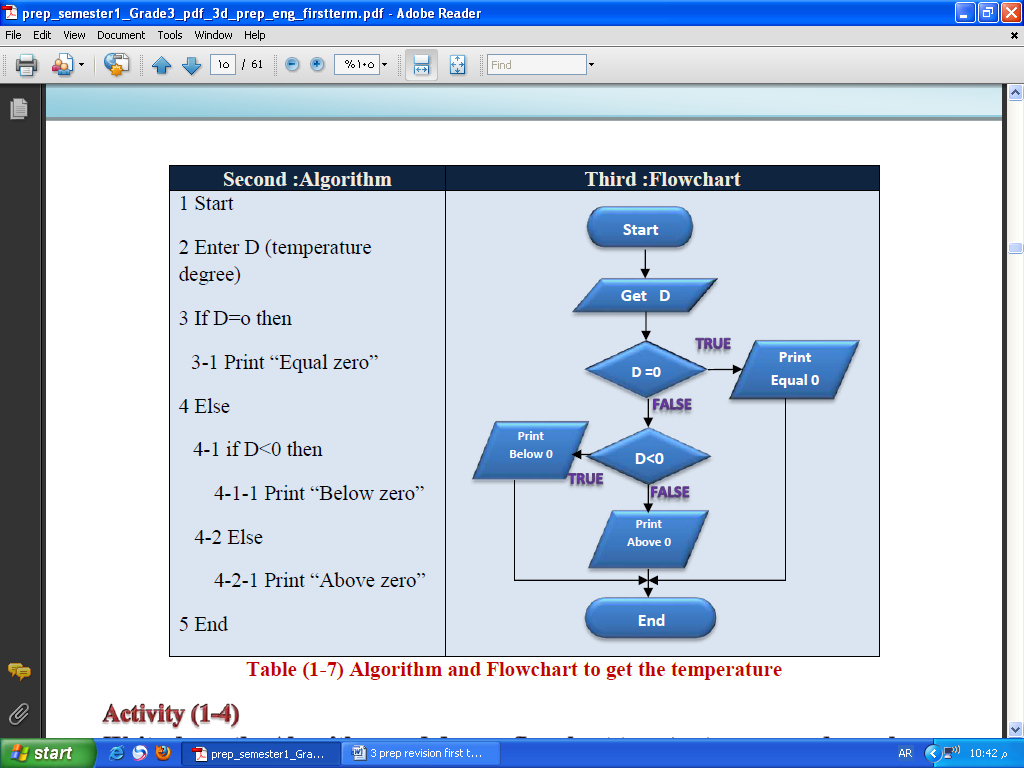 9: Write down the algorithm, and draw aflowchart to center two unequal numbers, then print the largest is….? And the smallest number is ….?First: Define the problemOutput: print out “the largest number is ...? “– “the smaller number is .…? “Input: X, Y so x not equal ySolution: ………………10: The following flowchart is used to calculate the Area of a circle with radius “R”. Redraw the flowchart so that it displays the message “not allowed” and exist from the program (when the value of “R” is negative).11: Print out the numbers from 1 to 3First: Define the problemOutput: print numbers from 1 to 3Input: number M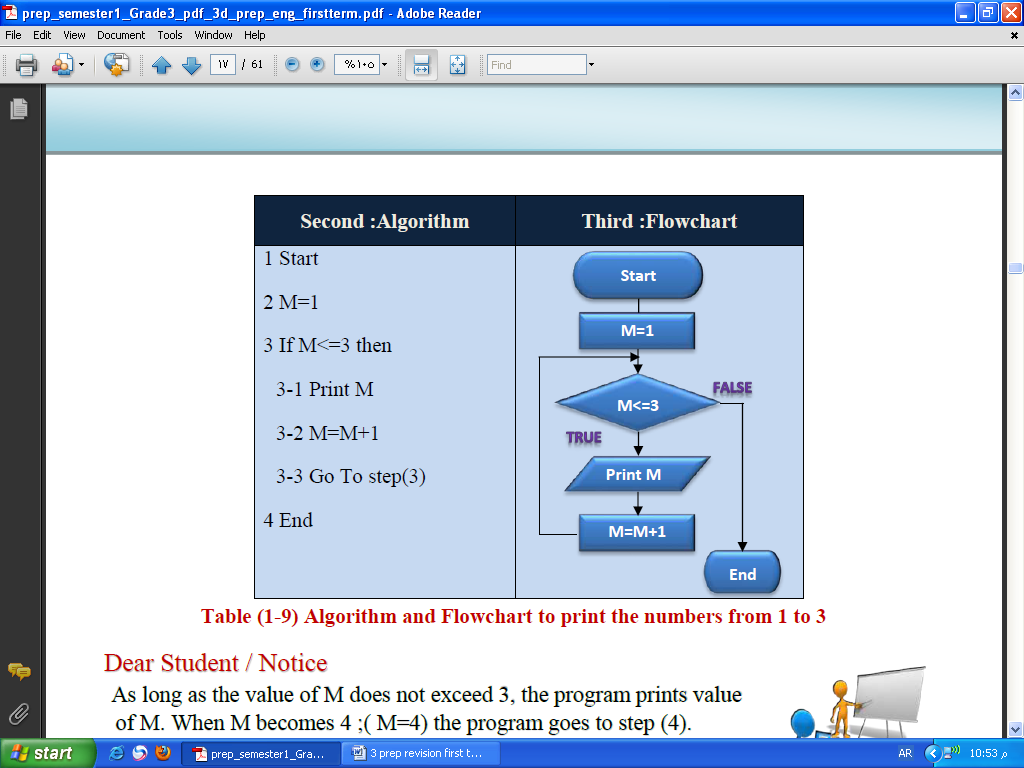 Solution: print number M and increment it by 1 then continue printing until the value of M become greater than 312-Print the multiplication table of number 3.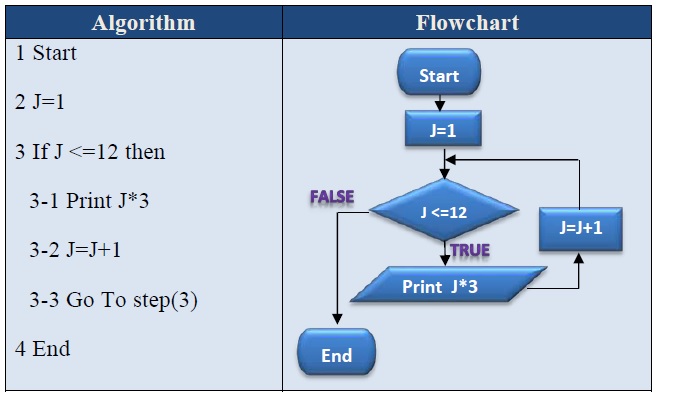 13-Print the multiplication table of entered number JWhat is the value of variable J before the decision is not right and the loop end.imposing the entered value of variable J start from 1014-print the even numbers from 1 to 1015- print out the sum of integer numbers from 1 to 3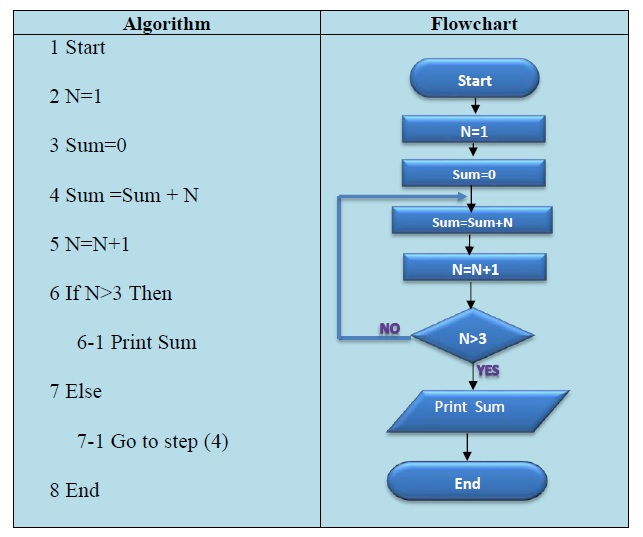 16- print out the sum of odd numbers from 1 to 10.17- print the sum of even numbers from 1 to 10Quotations:First: Put () in front of the correct sentence and (X) in front of the wrong one:Second: Choose the appropriate answer to complete each phrase of the following:1- Steps, activities and procedures to be done to reach an objective or an output - can be called:a. problem definition	 b. problem 		c. problem solving2- On drawing flowcharts we use:a. standard symbols and lines 		b. all geometric figures 		c. one geometric figure3- A set of procedures arranged logically for solving a specific problem –can be called:a. problem 			b. algorithm 		c. program testing4- Making sure that the program is free of errors –can be called:a. program testing 		b. program documentation 			c. algorithm5- Writing down all the steps taken to solve a problem errors–can be called:a. program documentation 		b. program testing 			c. flowchartsProblem-solving approach includes many terminologies, the terminology that expresses the preparation of a cup juice is:a. Flowchart 				b. algorithm 				c. problem7- Problem-solving approach includes many of the terminologies, the terminology that expresses the mathematical problem is:a. Algorithm 				b. problem				 c. program design8- A schematic representation that depends on drawing some standard symbols to clarify the order of procedures to solve a problem can be called:a. Problem 					b. algorithm				 c. flowchart9- In the following flowchart: The number of iterations (print the value of M) is:a- 2		 b- 3 		c- 4In Flowchart of the previous question, the value of M after the end of the iterativeloop equals:a. 2		 b- 3		 c- 4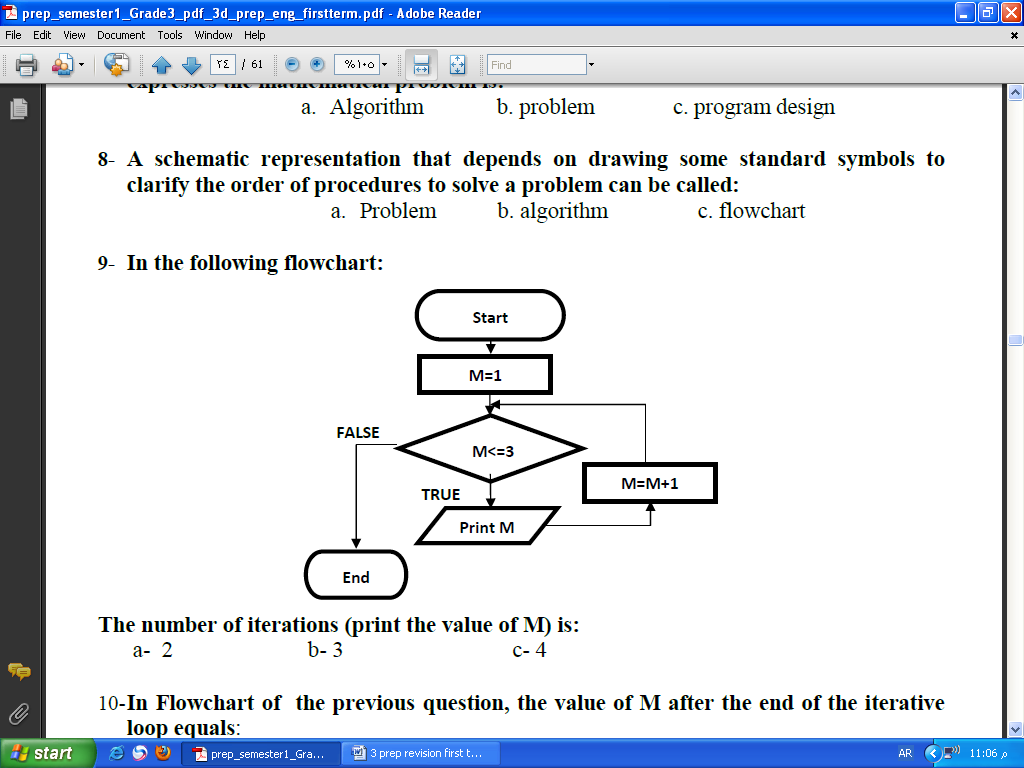 Chapter 2: Visual basicCreate a project with the name “my first project “ and the solution name is “ my first solution” And then add another project to the solution write the name “ my second project”QuationsFirst: Put () in front of the correct sentence and (X) in front of the wrong one:Second: Choose the correct answer to complete each statement:1-Object Oriented programming language depends on:a- using Windows applications.b- using Web applicationsc- objects in computer memory.You can produce Windows applications or Web applications by using:a-Objects in computer memoryb-VB.net languagec- Properties and Events3- Characteristics which describe the object such as size, name and colour are called:a-Propertiesb-proceduresc-Events4-Click on Button is:a-propertyb-procedurec-Event5-Commands and instructions which we want to carry out are called:a-propertiesb-producersc-Events6- The Properties term refers to:a- Features that describe the object.b-Events that can occur to the object.c- Commands and instructions that are carried out.7-The Events term refers to :a- properties that describe the object.b-Events that can occur to the object.c- Commands and instructions that are carried out.8-The Procedures term refers to:a-properties that describe the object.b-Events that can occur to the object.c- Commands and instructions that are carried out.9-libraries, Compilers and Environment of runtime of applications are the most important components of:a-Object Oriented.b-Event Driven.c-Framework.net.10- IDE is called:a-Visual Basic.netb-Visual Studio.c-Framwork.net.Chapter 3 controls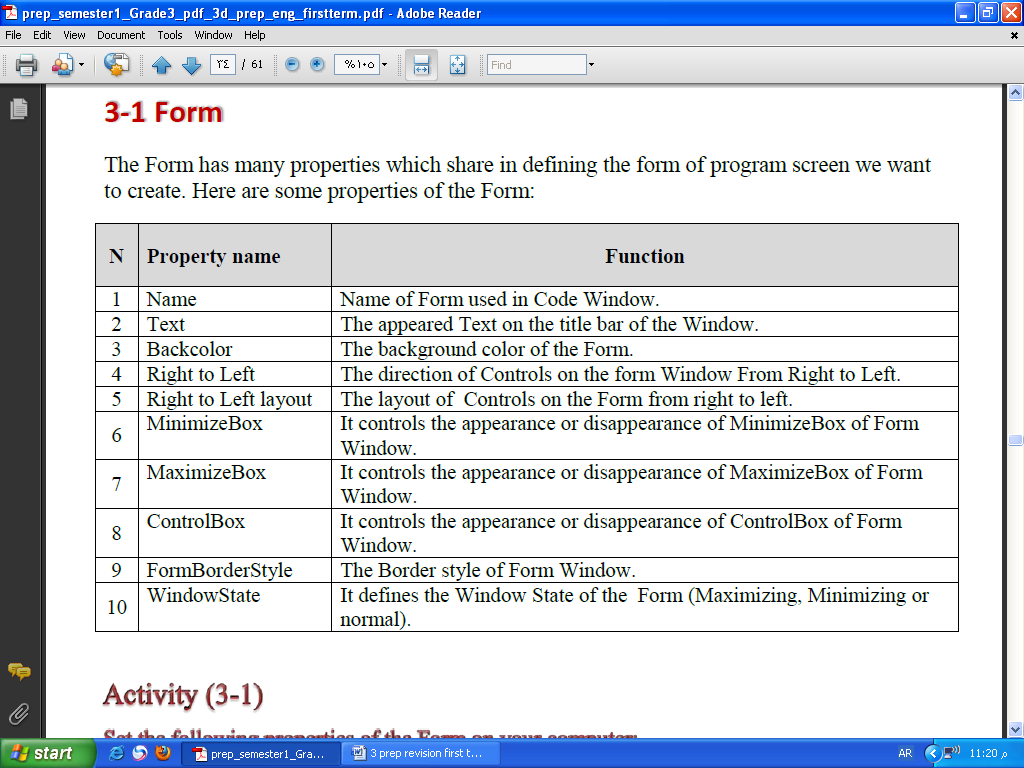 QuestionsFirst: Put () in front of the correct sentence and (X) in front of the wrong one:Second: Choose the correct answer to complete each statement:-1- The function of "Right to Left" property of the Form is:a- define the direction of Control tools from Right to Left.b- define whether the layout of ControlTools on the Form is from Right to Left.c-define the state of the window in a state of maximaizing or minimaizing.2- ControlBox property of the Form is helping to:a- showing or hiding of Maximaizing Box.b- control the appearance of the Form whether it is in a position of Minimaizing / Maximaizing / Normal.c-Control the appearance or disappearance of ControlBox in the Form.3-The used property in showing a certain Text on the titlebar of a Form is :a- Name 		b-Text 		c-FormBorderStyle4-On setting some properties of the Form, they are applied on Control ToolsWhich are placed on the Form (one of them is):a-Name		 b-Forecolor		c-Text5-The effect of setting this property doesn't appear unless in runtime mode (This property is):a-FormBorderStyle		b-WindowState		 c-RightToLeft6-The property which is responsible for the size, shape and effect of the Text font shown on the Button is a-Backcolor	b-Forecolor		c-Font7-You can change the position of the Button on the Form through the following processes except for :a-drag and drop by the mouse b-setting Size property c-setting Location property8-You can change the position of the Button on the Form through :a. Setting Location property b-setting Size property c-the eight squares around the Button9-On inserting any Control Tool by pressing D-Click from the Toolbox on the Form , the appropriate place to be shown is :a-coordinate (0,0)b-the middle of the Formc-the position of Control Tool is different according to the size of the Form10-The size of Label is defined automatically on the Form if the property is:a-Auto Size = False 		b- Border Style= Fixed Single			c- Auto Size=True.11-You can change the size of control "Label" manually if the property is :a- Auto Size = False- 		b- Border Style= Fixed Single			c- Auto Size=True-12-The following properties belong to TextBox except for:a-AutoSize		b-MultiLine			c-MaxLength13-The Object TextBox is marked by one property :a-AutoSize		b-Name 			c-PasswordChart14-The right value which can be used to set the PasswordChart of the TextBoxis :a-Pw			b-True 			c-*15-The ListBox and ComboBox share in this property :a-Suggest 			b-Item 			c-SelectionMode16-The ControlTool which is used in containing a group of controls that have the same function on the Form is:a-ComboBox		 b-ListBox			c-GroupBox17-The Control tool which can be used on the Form to choose Gender of the student "male"or "female" is:a-RadioButton		b-CheckBox			c-TextBox18-The ControlTool which can be used on the Form and allows the user to choose more than one alternatives is :a-RadioButton		b-GroupBox			c-CheckBox19- The ControlTool which can be used on the Form and allows the user to choose more than one item is :a-RadioButton		b-GroupBox			c-CheckBox20-The ControlTool which allows the user to choose one item of 15in the smallest possible area on the Form is:a-ComboBox		b-ListBox			c-RadioBoxChapter 4 code window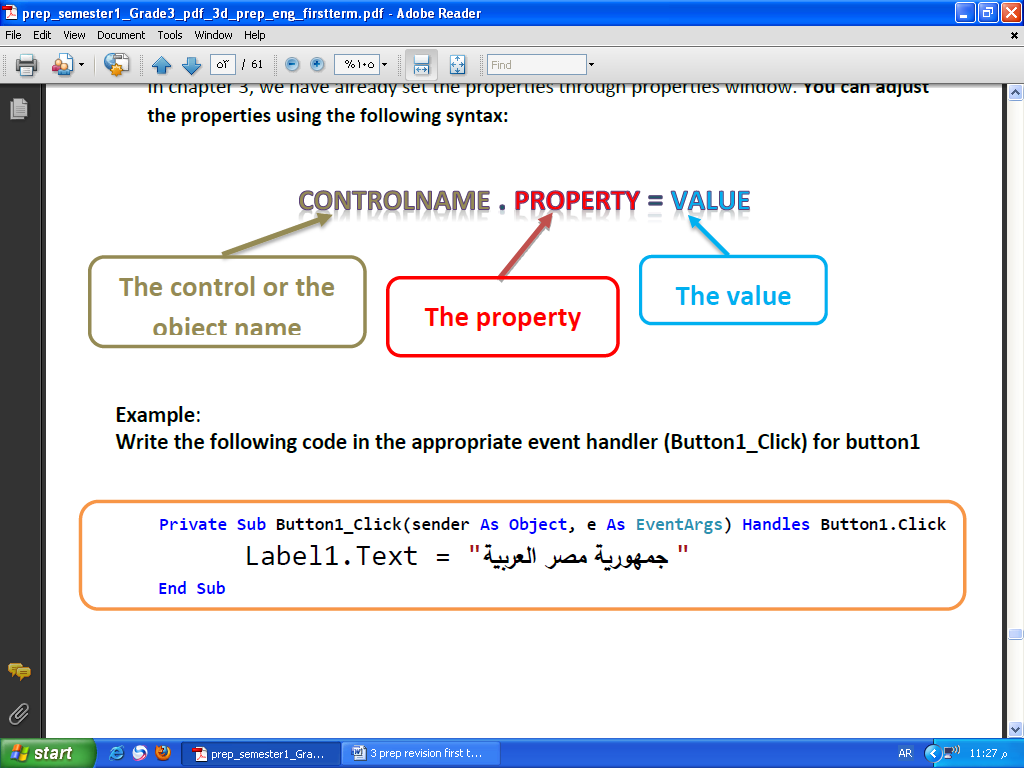 Quations :Complete the table with a number from 1 to 5 using the next screen to express every number to what it refers to: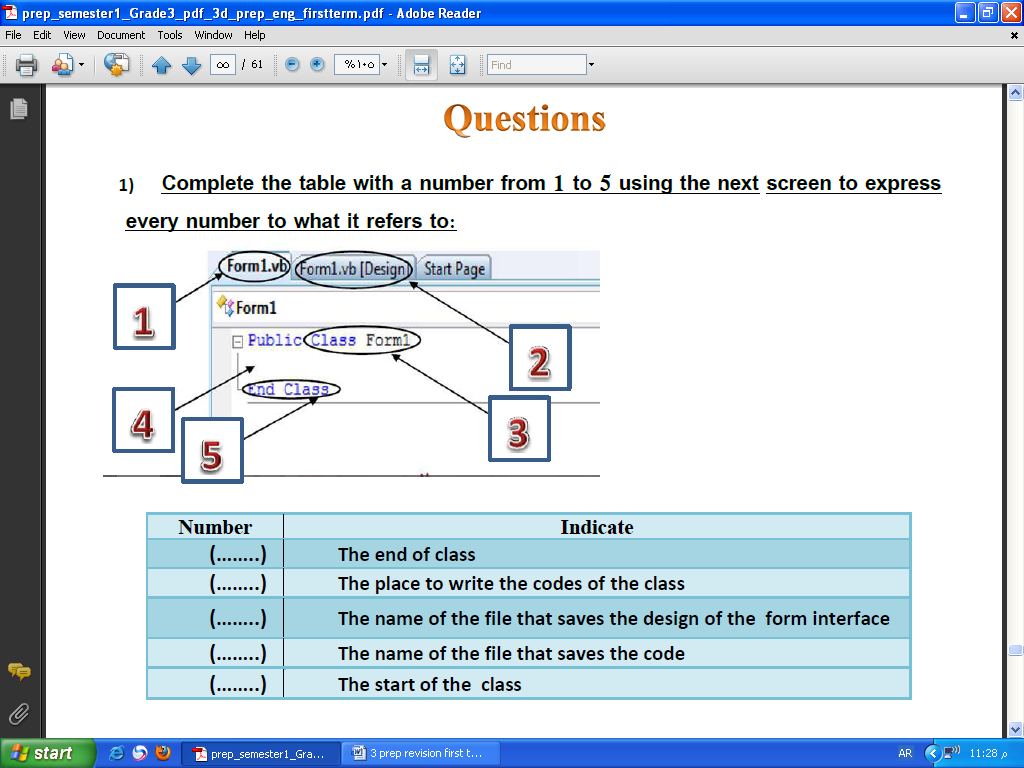 Complete the table using the next screen: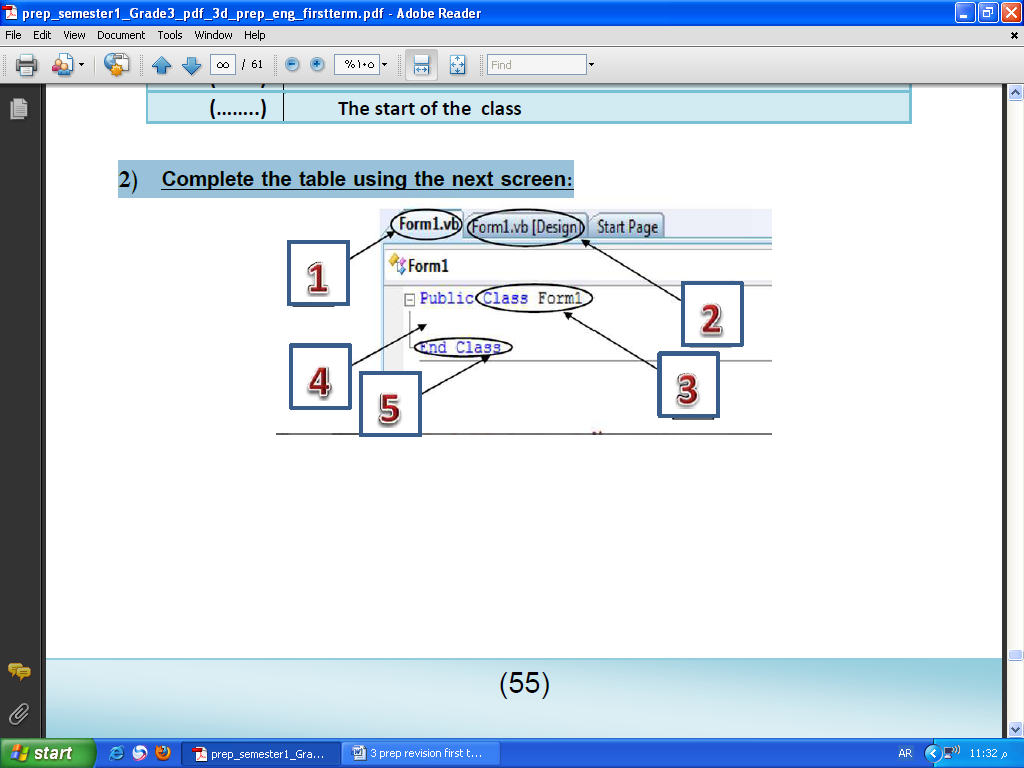 complete the table using the next screen :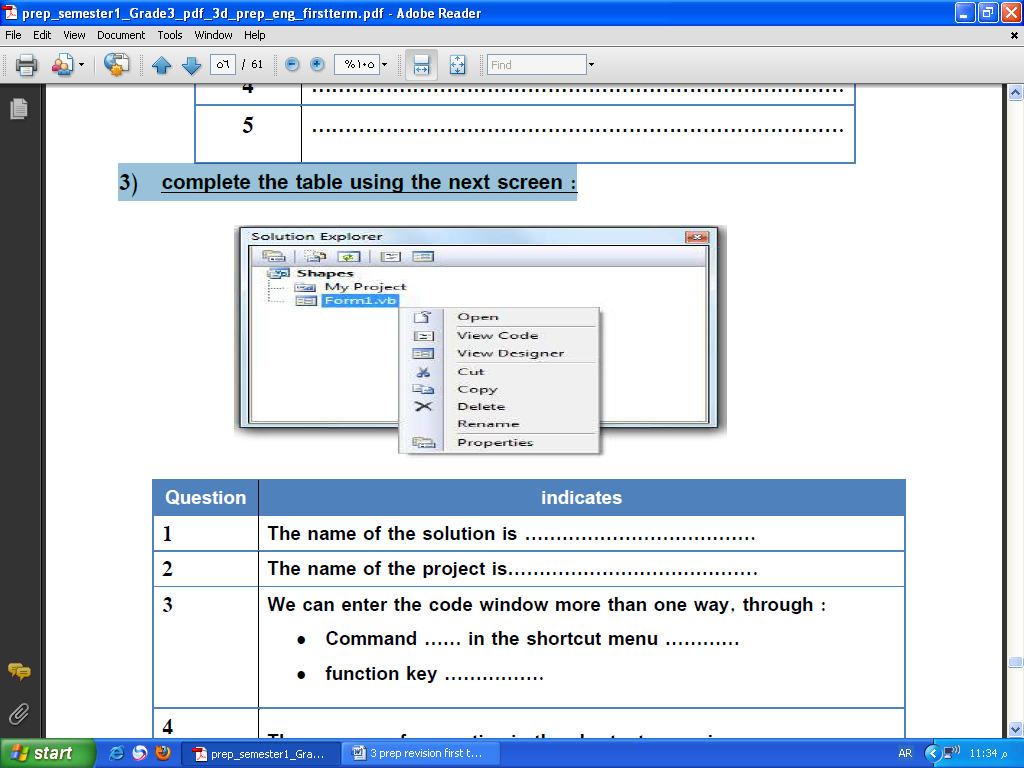 Complete the table using the following screen :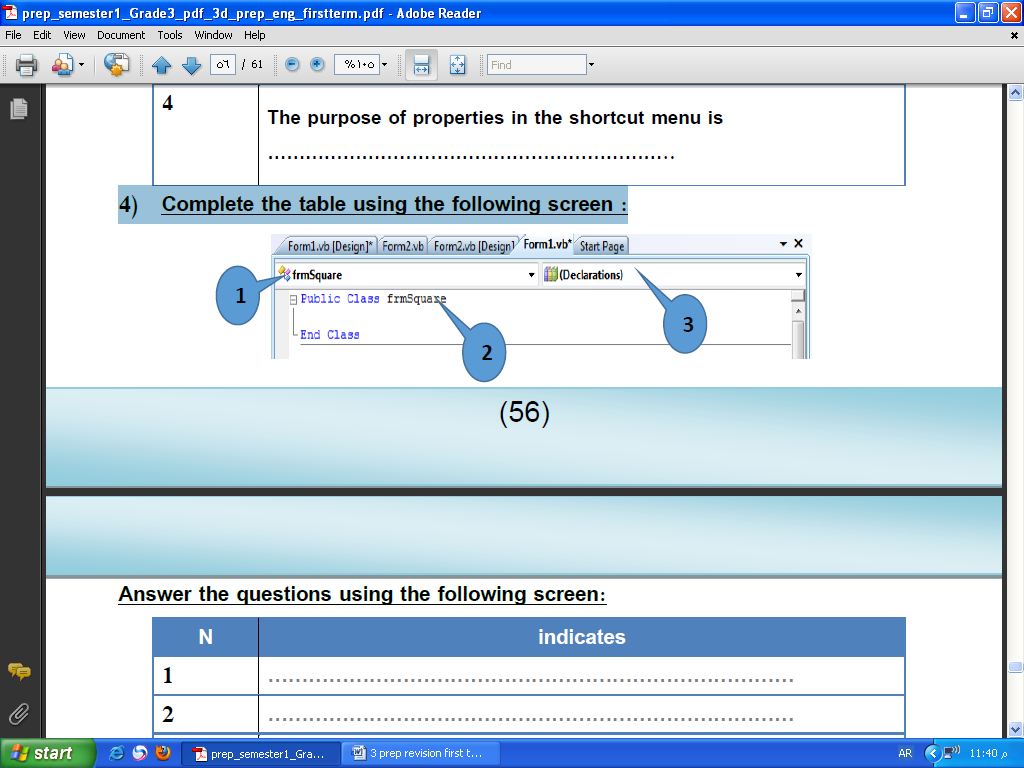 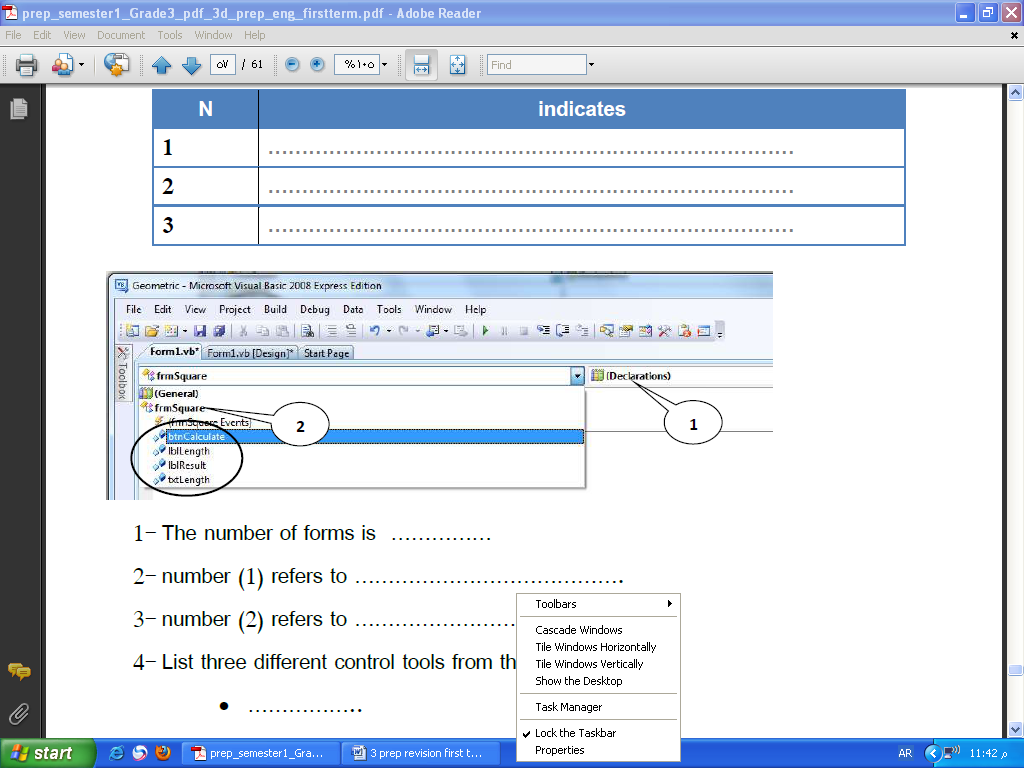 1- The number of forms is ………one……………2- number (1) refers to … menu of (Method Names) or events; associated with the item selected….3- number (2) refers to … menu of (Class Names) that displays the names of controls on the form..…….4- List three different control tools from the previous screen…btncalculate…..……blblength…..……txtlength..5- The name of the class is ……frmsquare………..Answer the question using the following screen :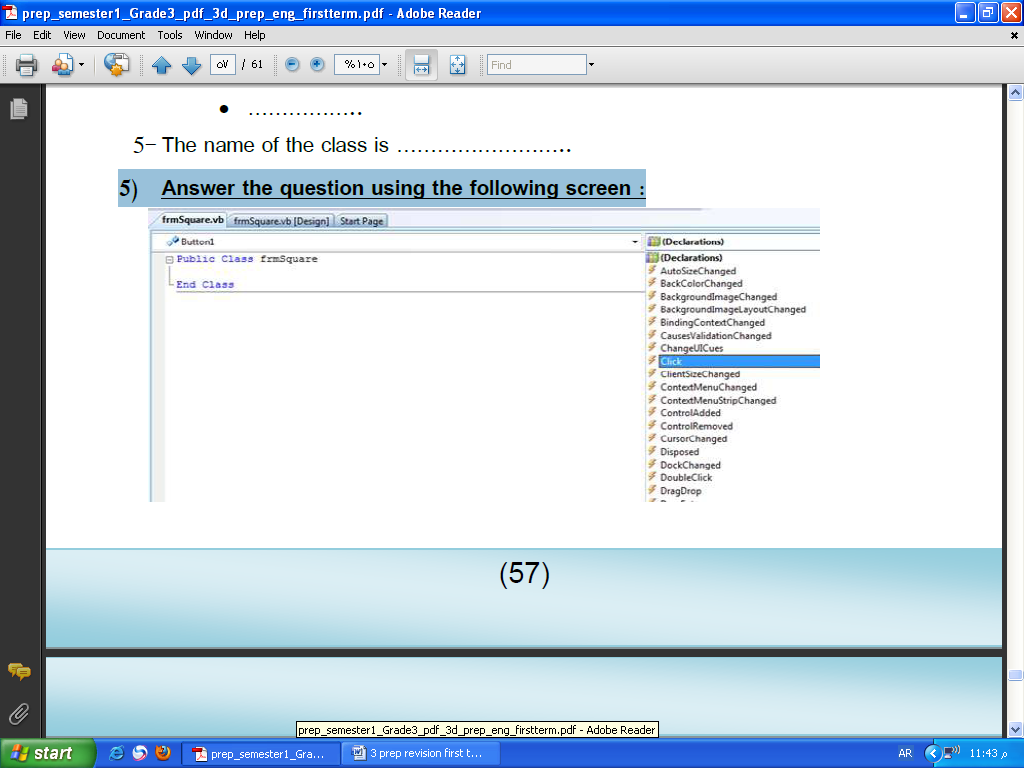 a- From the previous screen write 3 different events :…click…… …double click… …AutoSizeChanged……b- frmSquare refers to ……class name…….c- The events in the window belong to the control ………Button1………..d- The name of the active tab in the window is …frmsquare.Vb…Complete the table using the following screen :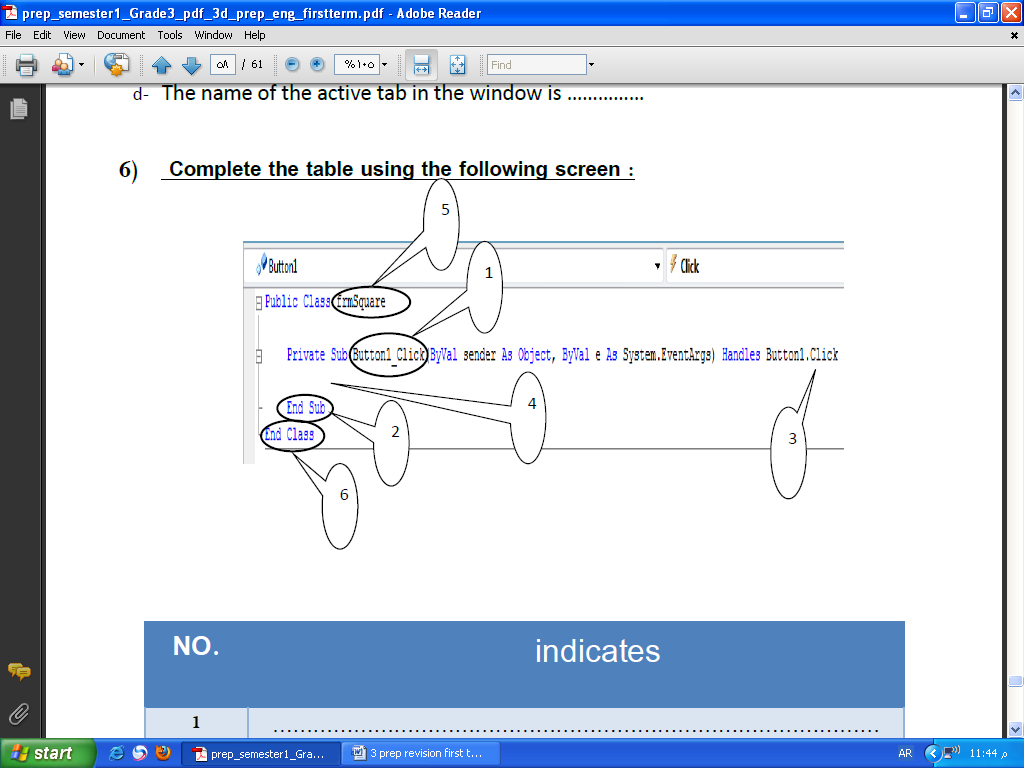 indicatesNO.Explain the components of the general syntax to adjust the properties of controls programmatically:ControlName.Property = ValueExplain the following codes through your pervious study for the general syntax to adjust the properties of control programmatically :(A) Button2.Text = "END"………write text END on the face of tool………….(B) Label1.AutoSize = True……Change size of Label1 automatically depend on text written inside………….Second :AlgorithmThird :Flowchartstartenter value of Rprocessing  Area=L*W                        perimeter=2(L*W)directed output   Area-Perimeterend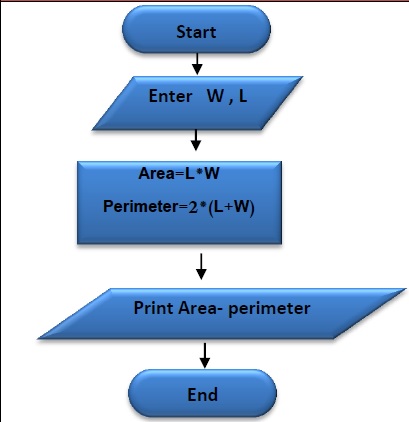 AlgorithmFlowchart startenter value of Rprocessing Area=3.14*R*Rprint result Areaend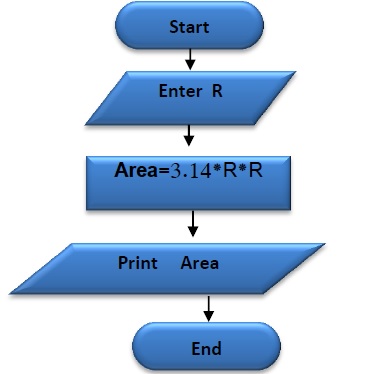 Algorithmflowchartstartenter value of Yprocessing Y=M/12print result Yend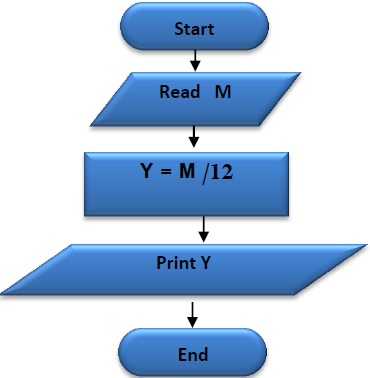 Second :AlgorithmThird :Flowchartstartenter value of X ,Yif X>Y  then                  3- 1   the largest number is X                  3- 2   the largest number is Yend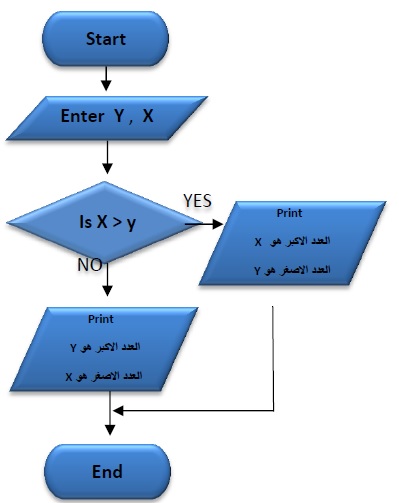 FlowchartModified Flowchart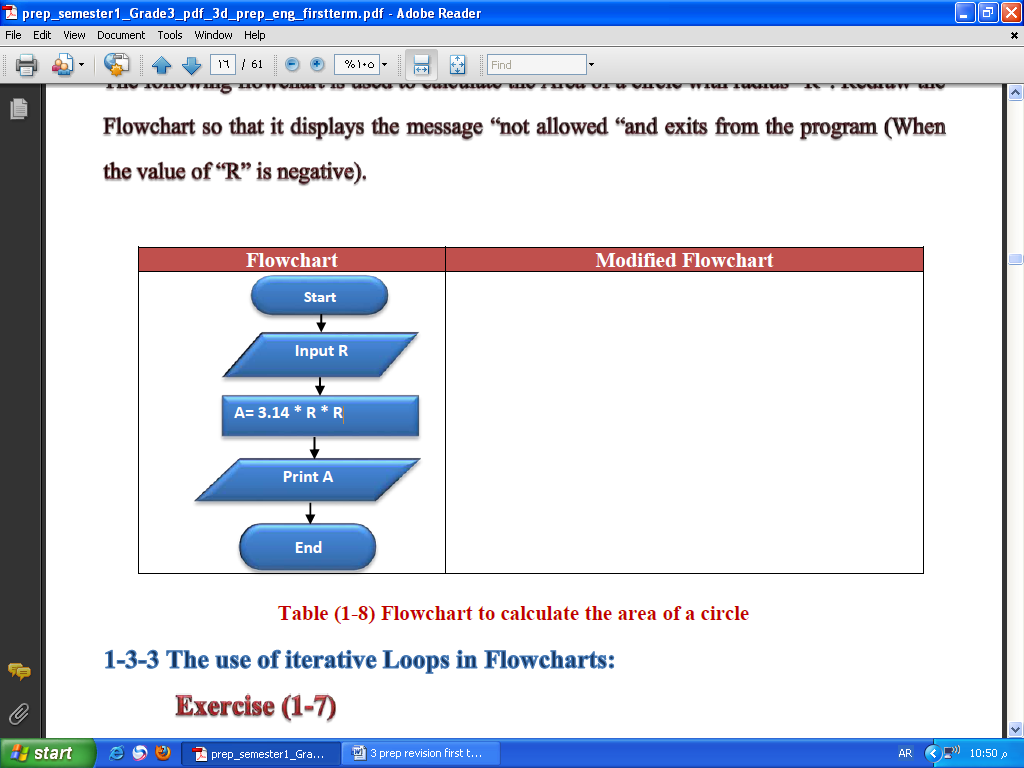 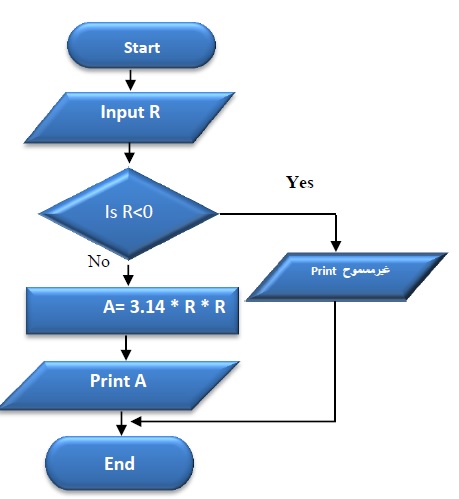 Table (1-8) Flowchart to calculate the area of a circleTable (1-8) Flowchart to calculate the area of a circle1- startThe value of JResult2- J=10103- if J<=12 (True)10   3-1- print J*31030   3-2- J=J+111   3-3- go to step 3113- if J<=12 (True)11   3-1- print J*31133   3-2- J=J+112   3-3- go to step 3123- if J<=12 (True)12   3-1- print J*31236   3-2- J=J+113   3-3- go to step 3133- if J<=12 (False)134- end13Algorithmflowchart1- start2- enter N3- J=14- if J<=12 then     4-1- print J*N     4-2- J=J+1     4-3- go to step 45- end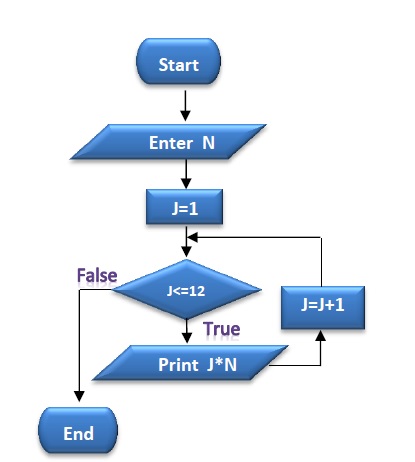 Algorithmflowchart1- start2- M=23-if M<=10 then      3-1- print M      3-2- M=M+2      3-3- go to step 34- end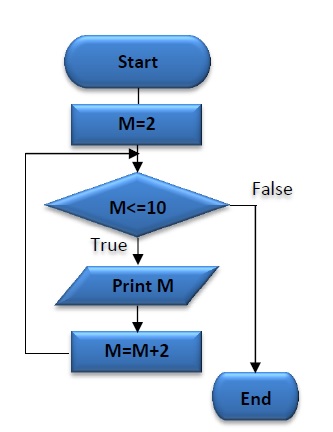 Algorithmflowchart1- start2- N=13-sum=04-sum=sum+N5- N=N+26- if N>10  then      6-1- print sum7-otherwise      7-1- go to step 48-end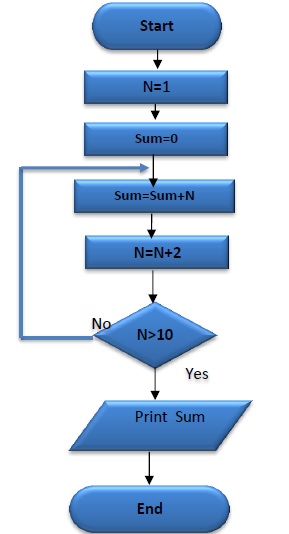 Algorithmflowchart1- start2- N=23-sum=04-sum=sum+N5- N=N+26- if N>10  then      6-1- print sum7-otherwise      7-1- go to step 48-end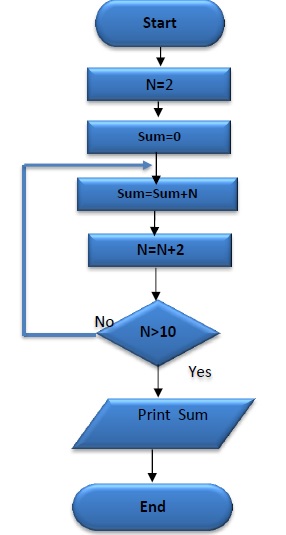 1Flowcharts use standard symbols and lines to represent a problem algorithm.(√  )2You can use any Geometric shape to represent Algorithm when drawing flowcharts.(×   )3The symbol is used to represent start and end of flowchart.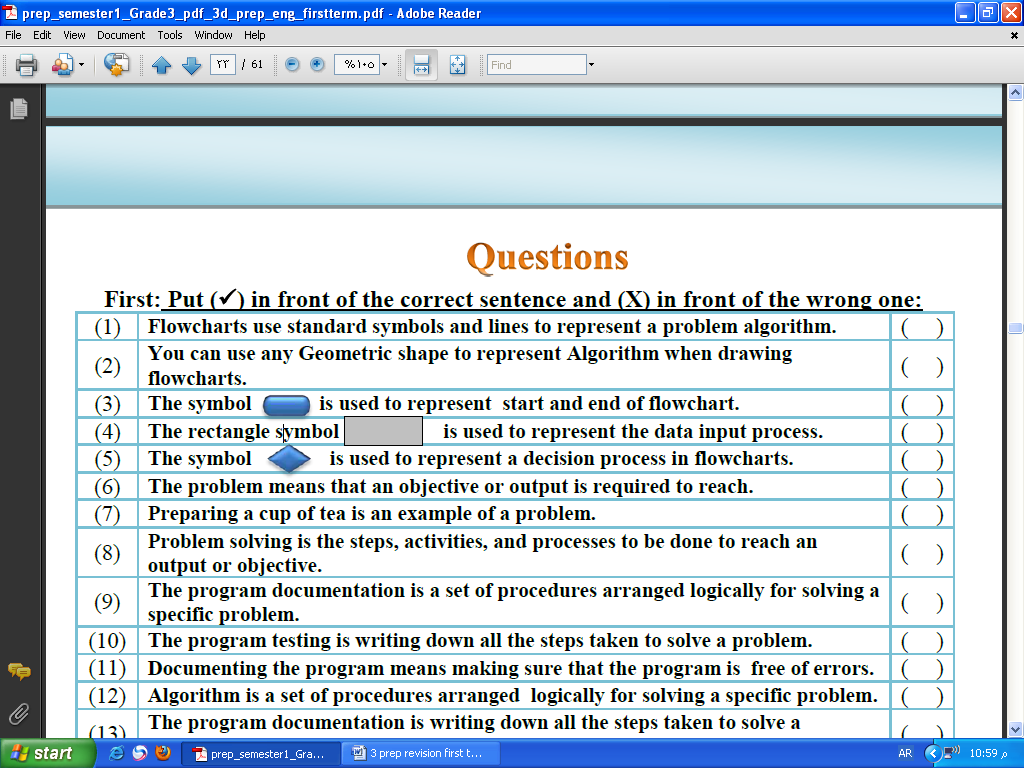 (√   )4The rectangle symbol is used to represent the data input process.(×   )5The symbol is used to represent a decision process in flowcharts.(√   )6The problem means that an objective or output is required to reach.(√  )7Preparing a c10up of tea is an example of a problem.( √  )8Problem solving is the steps, activities, and processes to be done to reach an output or objective.(√   )9The program documentation is a set of procedures arranged logically for solving a specific problem.(×   )10The program testing is writing down all the steps taken to solve a problem.( ×  )11Documenting the program means making sure that the program is free of errors.( ×  )12Algorithm is a set of procedures arranged logically for solving a specific problem.( √  )13The program documentation is writing down all the steps taken to solve a problem.(√   )14Testing the program means making sure that the program is free of errors.(√   )15Flowcharts are schematic representations which depend on drawing some standard symbols to clarify the order of procedures to solve a problem.(√   )16Flowcharts help to facilitate understanding of the problem, analyze and convert it to a program.(√   )1The VB.net language is one of the high level languages.(√   )2The VB.net language is one of Event Driven languages.(√   )3The VB.net language is the only high level language.(×   )4The VB.net language is considered a high level language because it is easy to learn.(√   )5The VB.net language is used in producing Windows applications and Web applications.( √  )6The VB.net language is used in producing Web applications only.(×   )7The VB.net language can't be used in producing Windows applications(×   )8Every Object is characterized by certain properties and certain behavior when a certain event occurs on it.( √  )9Events and procedures which belong to any object in VB.net language are called properties.( ×  )10The name, the size and color of an object are all samples of events that can occur to the object in VB.net language.( ×  )11The name, the size and color of an object are all samples of properties of some objects in VB.net language.( √  )12The Events are the commands and instructions which are carried out when a certain procedure occurs to the object in VB.net language.( ×  )13The procedures are the commands and instructions which are carried out when a certain procedure occurs to the object in VB.net language.( ×  )14Pressing click and D-click are samples of some events that can occur to an object in VB.net language.( √  )15Framework.net contains Compilers, libraries and runtime environment( √  )16Compilers in Framework. Net are considered the environment of runtime for applications which are produced in VB.net language.( ×  )17Compilers are programmes that translate commands and instructions written by the programmer from the high level language into machine language.( √  )18Object oriented programming languages are the languages which work through objects that carry out procedures when a certain event occurs to them.( √  )19All programming languages which carry out a group of commands and instructions are considered as Event Driven languages.( ×  )20Visual Studio is considered IDE because it includes a group of tools, elements and characteristics necessary to produce applications.( √  )1The function of the property RightToLeft of the Form is to define the direction of Controls from right to left.( √   )2The function of the property RightToLeft of the Form is to define the state of the Form on the screen in a position of Maximizing or Minimizing.(  ×  )3Setting the property ControlBox of the Form can control the Form in a position of Maximizing during programme.runtime.( ×   )4The property “Name" is used in showing a certain Text in the title bar of user window a name of the window.(  ×  )5The property Text is used in showing a certain text the title bar of of user window.(  √  )6Setting some properties of the Form is applied to Controls which are placed on the Form.( √   )7The effect of setting the Window State property of the form appears only in runtime mode(  √  )8You can change the location of Command Button on the Form through Size property.( ×  )9You can change the location of Command Button on the Form through Location property.( √  )10Placing Controls automatically on the Form on the co-ordinate (0-0) is in the middle of the Form.( √  )11You can change the size of Label manually if Auto Size=true( ×  )12You can change the size of Label manually if Auto Size=false( √)13"Textbox control tool: is the only tool which has the property password Chart( √  )14"Textbox control tool: is the only tool which has the property Auto Size( ×  )15ListBox and ComboBox share in "Item " property.( √  )16ListBox and andComboBox share in " Suggest " property( ×  )17GroupBox is the tool used in contain a group of controls, these controls have the same function on the Form.( √  )18ListBox is the tool used in contain a group of controls, these controls have the same function on the Form.( ×  )19CheckBox can be used on the Form to choose the Gender of student male or female.( ×  )20Combobox is the control tool that allows the user to choose one element of several elements in the smallest possible space on the form window( √  )NO.Indicate(…5.)The end of class(…4.)The place to write the codes of the class(2….)The name of the file that saves the design of the form interface(…1.)The name of the file that saves the code(3….)The start of the classNO.Indicates1Name of the file where codes are saved.2Name of the file where the Form window interface is saved3The declaration of Class; its name is (Form1).4Space between two lines; to type codes for the Class (Form1)5The end of the class (form 1).NO.Indicates1The name of the solution is ……shapes…………2The name of the project is……shapes…………3We can enter the code window more than one way, through : Command  view code in the shortcut menu contextfunction key …F7…….4The purpose of properties in the shortcut menu is ……format the properties of the selected object…..NO.Indicates1A drop-down menu of (Class Names) that displays the names of controls on the form2Form Name (frmsquare)3A drop-down menu of (Method Names) or events; associated with the item selected from the (Class Names) menu.NO.Indicates1The procedure name composed of (object name, event name).2End of procedure line.3What causes the call of the procedure (event occurrence) .4Between the two lines shown; the code that will be executed on calling the procedure is written after the occurrence of the (Event5The declaration of the class line (frmSquare)6The end of (class) line.